Lesson 11:  Matrix Addition Is Commutative Student Outcomes Students prove both geometrically and algebraically that matrix addition is commutative.Lesson Notes In Topic A, we interpreted matrices as representing network diagrams.  In that context, an arithmetic system for matrices was natural.  Given two matrices  and  of equal dimensions, we defined the matrix product  and the matrix sum .  Both of these operations had a meaning within the context of networks.  In Topic B, we returned to our interpretation of matrices as representing the geometric effect of linear transformations from Module 1.  We have found that the matrix product  has meaning in this context; it is the composition of transformations.  In this lesson, we will explore the question, “Can we give matrix addition meaning in the setting of geometric transformations?”   Classwork Opening Exercise (5 minutes) Allow students time to work on the Opening Exercise independently before discussing as a class.Opening ExerciseKiamba thinks  for all  matrices.  Rachel thinks it is not always true.  Who is correct?  Explain.Let  and .What is the sum of ?The two matrices must be equal because each of the sums must be equal according to the commutative property of addition of real numbers.  Kiamba is correct.Can we say that matrix addition is commutative?Yes.  The order in which we add the matrices does not change the sum.Will this hold true if we change the dimensions of the matrices being added?Yes.  Regardless of the size of the matrices, the two sums ( and ) would still be the same.  [Note:  Demonstrate with two  matrices if students seem unsure.]So we see that matrix addition is commutative, but we still have not determined the geometric meaning of matrix addition.  Exercise 1 (12 minutes) Allow students time to work in groups on Exercise 1.  Optionally, give students colored pencils or a transparency and fine-point dry erase marker to mark their points.Exercises 1–6In two-dimensional space, let  be the matrix representing a rotation about the origin through an angle of , and let  be the matrix representing a reflection about the -axis.  Let  be the point .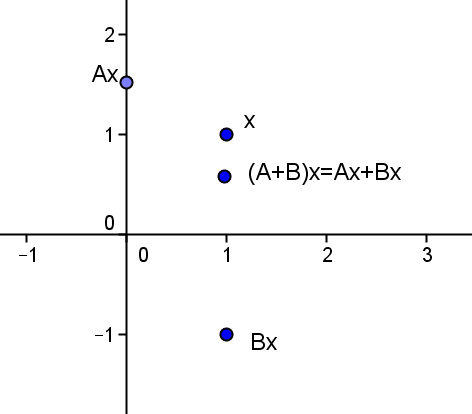 Write down the matrices,,and Write down the image points of , and , and plot them on graph paper. What do you notice about   compared to  and ?The point  is equal to the sum of the points  and  by the distributive property.Since , does it follow that ?Yes,  and  must both map to the same point since we know that the addition of points is commutative.  Since  maps to the point  by the distributive property,  must also map to the point  since .What does this say about matrix addition?It confirms what we saw in the opening exercise.  Matrix addition is commutative.  Exercise 2 (13 minutes) Allow students time to work in groups on Exercise 2 before discussing as a class.For three matrices of equal size, ,,anddoes it follow that 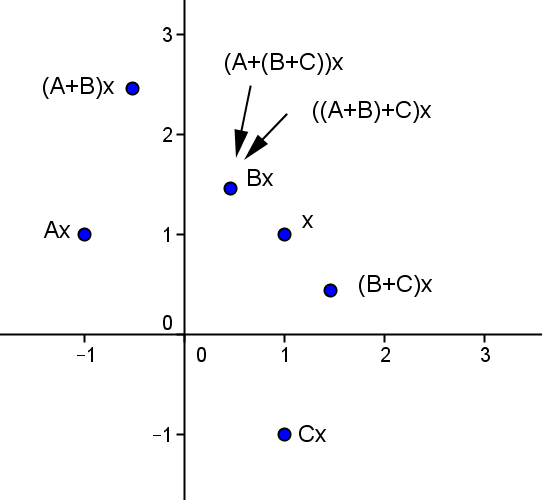 Determine if the statement is true geometrically.  Let  be the matrix representing a reflection across the -axis.  Let  be the matrix representing a counterclockwise rotation of .  Let  be the matrix representing a reflection about the -axis.  Let  be the point .  From the graph, we see that .Confirm your results algebraically.What do your results say about matrix addition?Matrix addition is associative.What does this exercise tell us about matrix addition?It is associative.How did the graph support the idea that matrix addition is associative? and  mapped to the same point.Would this still be true if we used matrices of different (but still equal) dimensions?Yes.  The addition would still be associative.  For example, we could do the same type of operations using  matrices, but geometrically it would represent points in 3-D space rather than on a coordinate plane.Could we say ? Yes.  We just demonstrated that .  We can then say that
because we know that matrix addition is commutative.Exercises 3–6 (5 minutes) Allow students time to work in groups on Exercises 3–6 before discussing as a class. If , what are the coordinates of a point  with the property  is the origin ?Suppose , and matrix  has the property that  is the origin.  What is the matrix For three matrices of equal size, ,,andwhere  represents a reflection across the line ,  represents a counterclockwise rotation of ,  represents a reflection across the -axis, and Show that matrix addition is commutative:  .Show that matrix addition is associative:  .Let  and be matrices of the same dimensions.  Use the commutative property of addition of two matrices to prove .If we treat  as one matrix, then Closing (5 minutes)Discuss the key points of the lesson as a class.What can be said about matrix addition?Matrix addition, like addition of numbers, is both commutative and associative.What is the geometric meaning of matrix addition?  Illustrate with an example. maps to the same point as . Answers may vary.  ,,and.  ,,,,andTherefore,
.Exit Ticket (5 minutes) Name                 							         		Date              		         Lesson 11:  Matrix Addition Is CommutativeExit TicketLet , and.Find and plot the points , , and  on the axes below.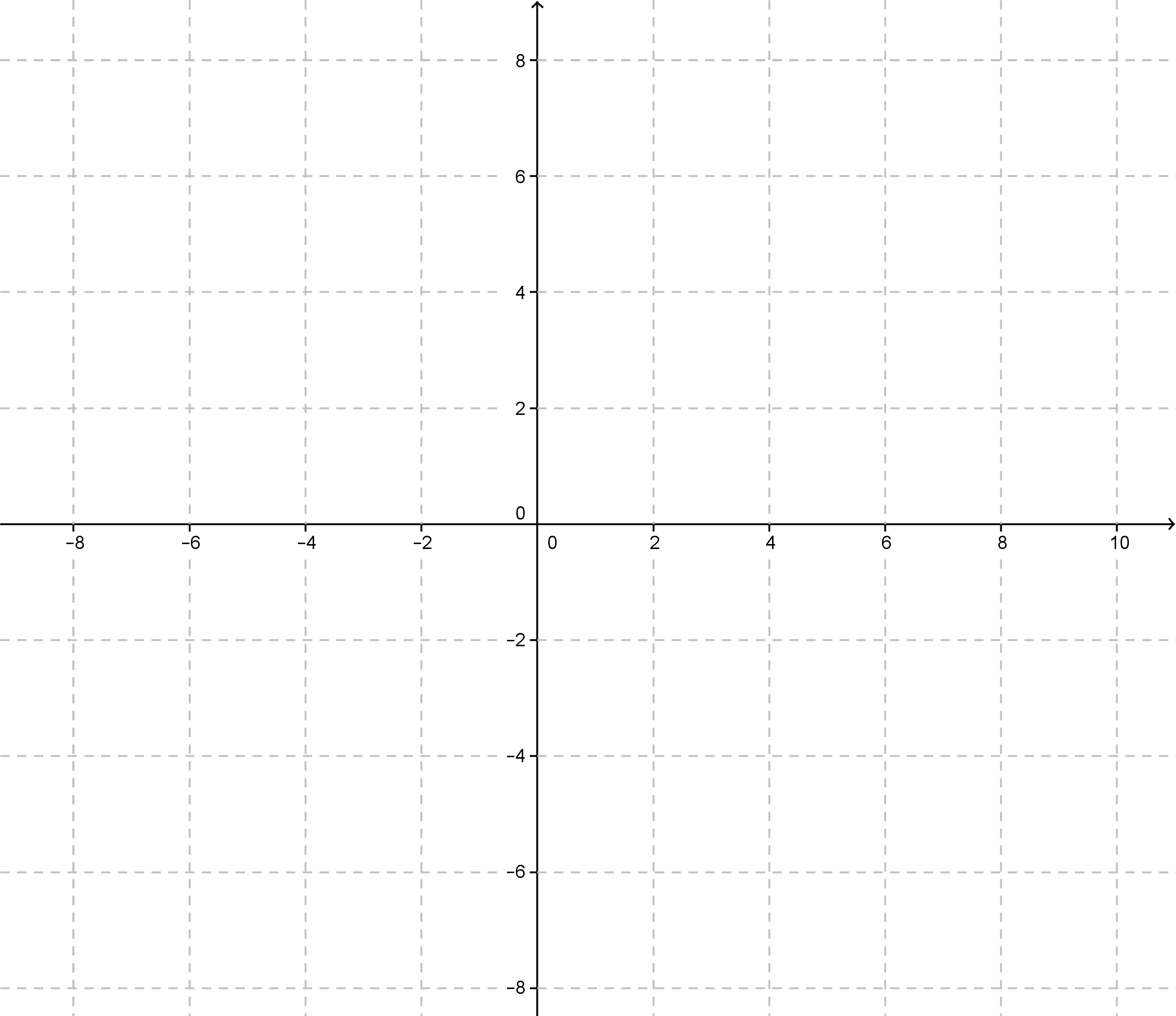 Show algebraically that matrix addition is commutative, .Let and.  Prove .Exit Ticket Sample SolutionsLet , and.Find and plot the points , , and  on the axes below.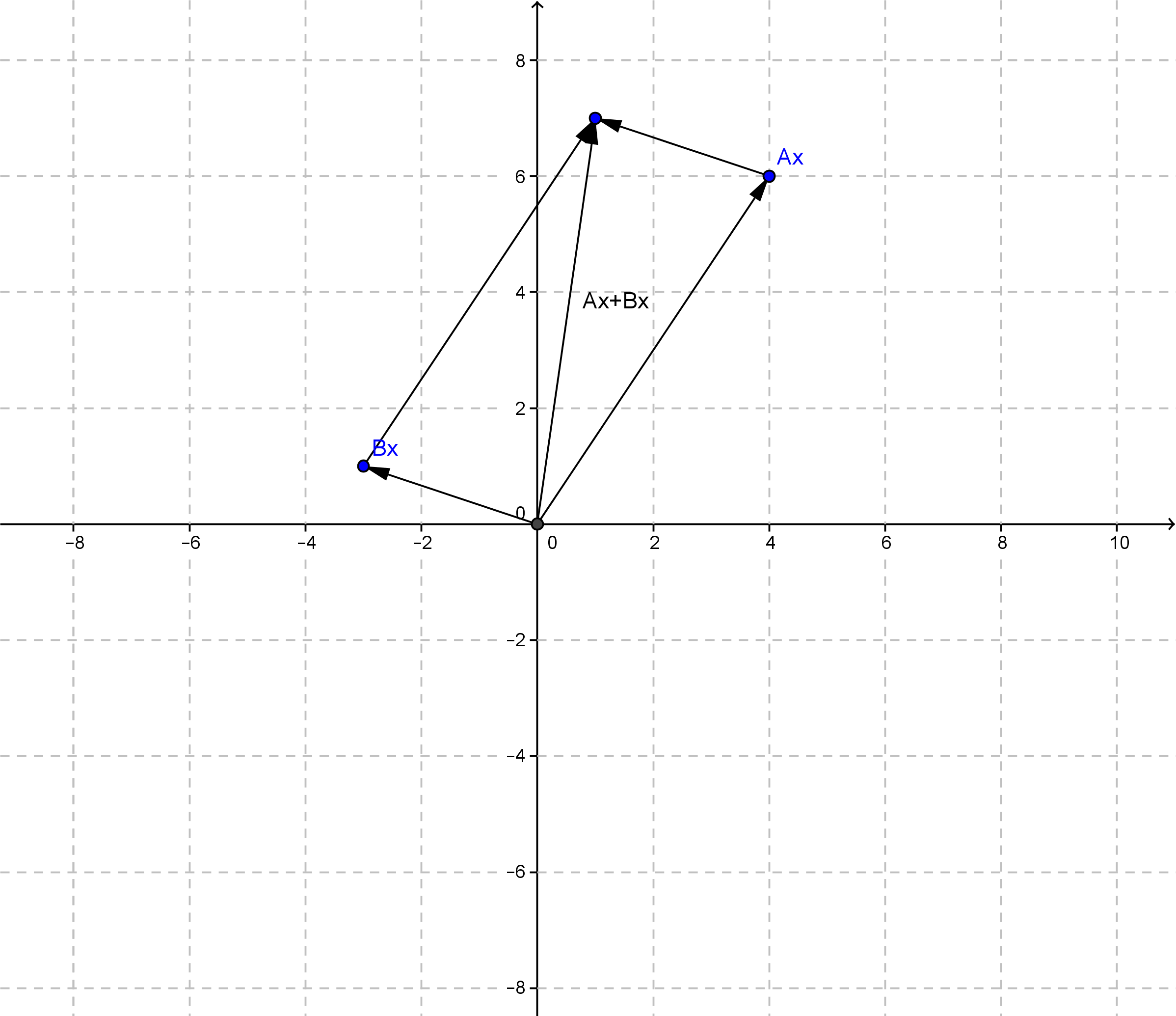 Show algebraically that matrix addition is commutative, .,,and..Let and.  Prove .Problem Set Sample SolutionsLet  be matrix transformation representing a rotation of  about the origin and  be a reflection across the 
-axis.  Let .Represent and as matrices, and find Represent and  as matrices, and find . Graph your answer to part (b).  See graph in part (d).Draw the parallelogram containing , , and . 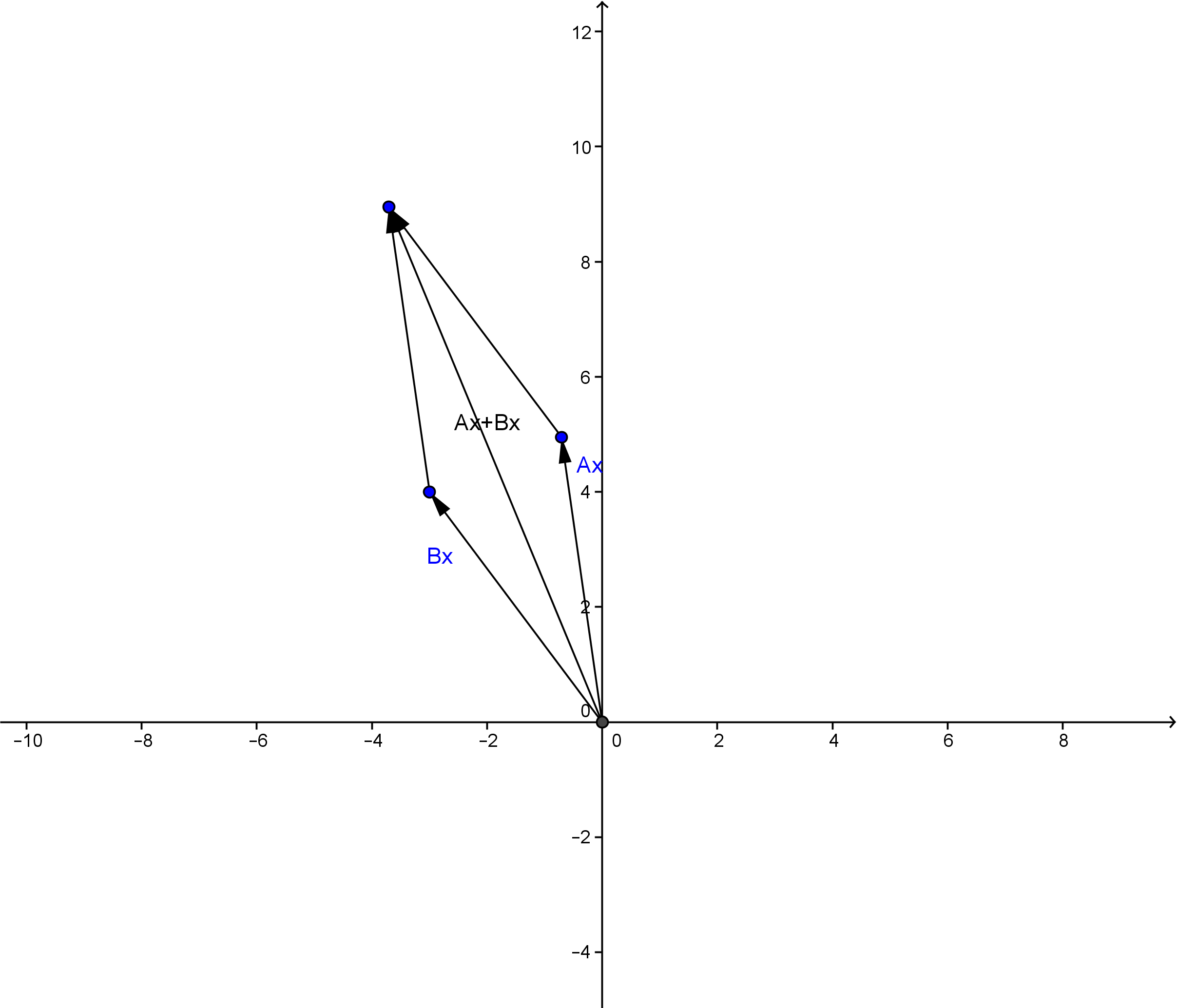 Let  be matrix transformation representing a rotation of  about the origin and  be a reflection across the
-axis.  Let .Represent and as matrices, and find Represent and  as matrices, and find . Graph your answer to part (b).  See graph in part (d).Draw the parallelogram containing , , and . 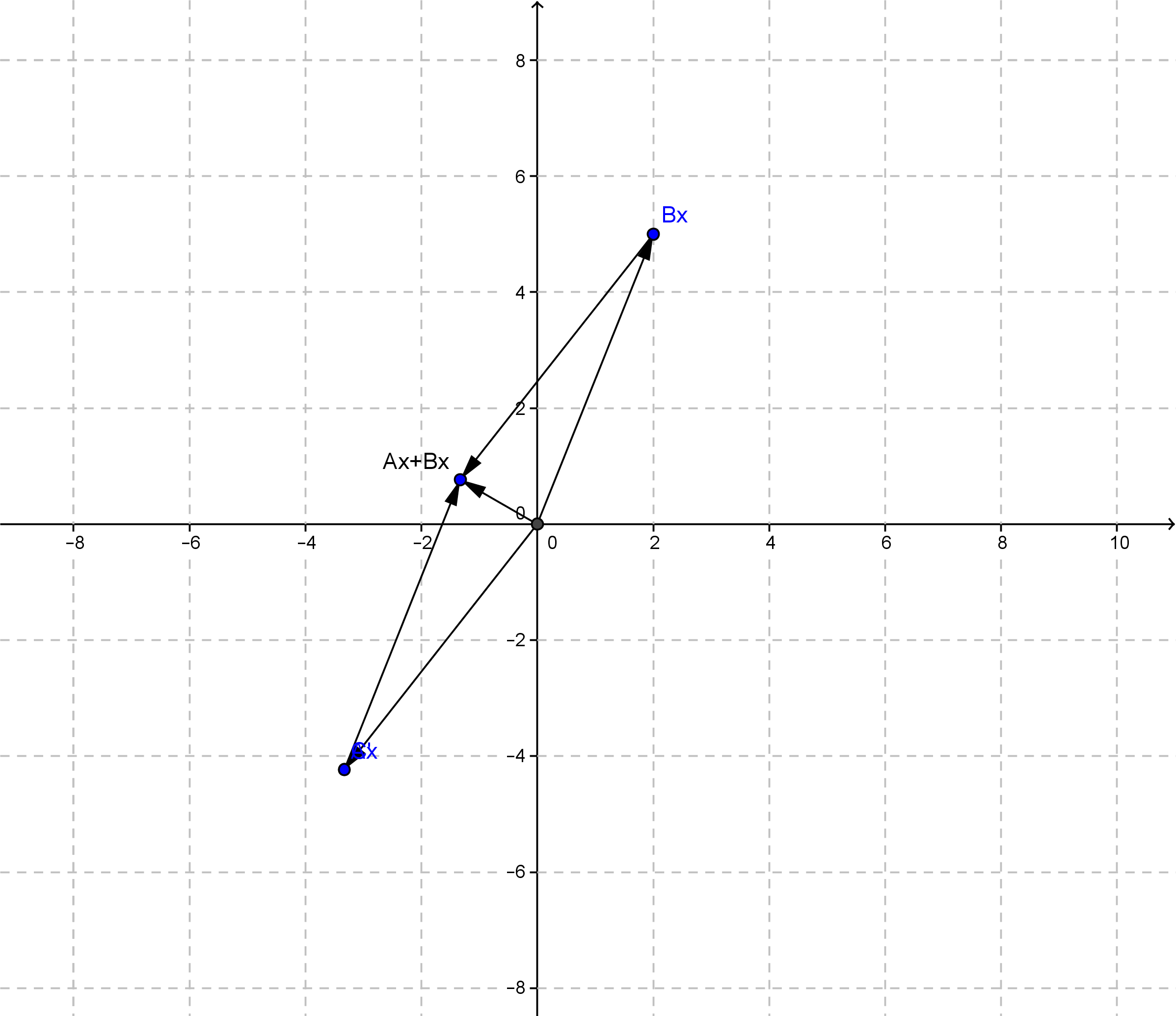 Let and be matrices of the same dimensions. Use the associative property of addition for three matrices to prove .If we treat  as one matrix, then Make an argument for the associative and commutative properties of addition of matrices to be true for finitely many matrices being added.For finitely many matrices, we can always use the formula that has been proven already and break the rest of the problem down into that many pieces, just like we did in part (a).  Since this is true for any finite number, we could also use the formula that has been proven for one less than whatever number we are trying to prove the property true for.  Let  be an  matrix with element in the th row, th column , and  be an  matrix with element in the th row, th column .  Present an argument that .The entry in the th row, th column of  will be , which is equal to , which is the entry in the th row, th column of .  Since this is true for any element of , we have that  for any two matrices of equal dimensions. For integers , define , read “ plus ” where  is defined normally.Is this form of addition commutative?  Explain why or why not.Yes.  .Is this form of addition associative?  Explain why or why not.No. 
For integers , define .Is this form of addition commutative?  Explain why or why not.No.  , and .Is this form of addition associative?  Explain why or why not.Yes.  , and .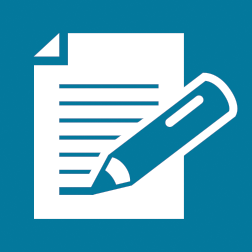 